BRIDGE DENTAL EMERGENCY CARE/URGENT CARE TRIAGE PROTOCOL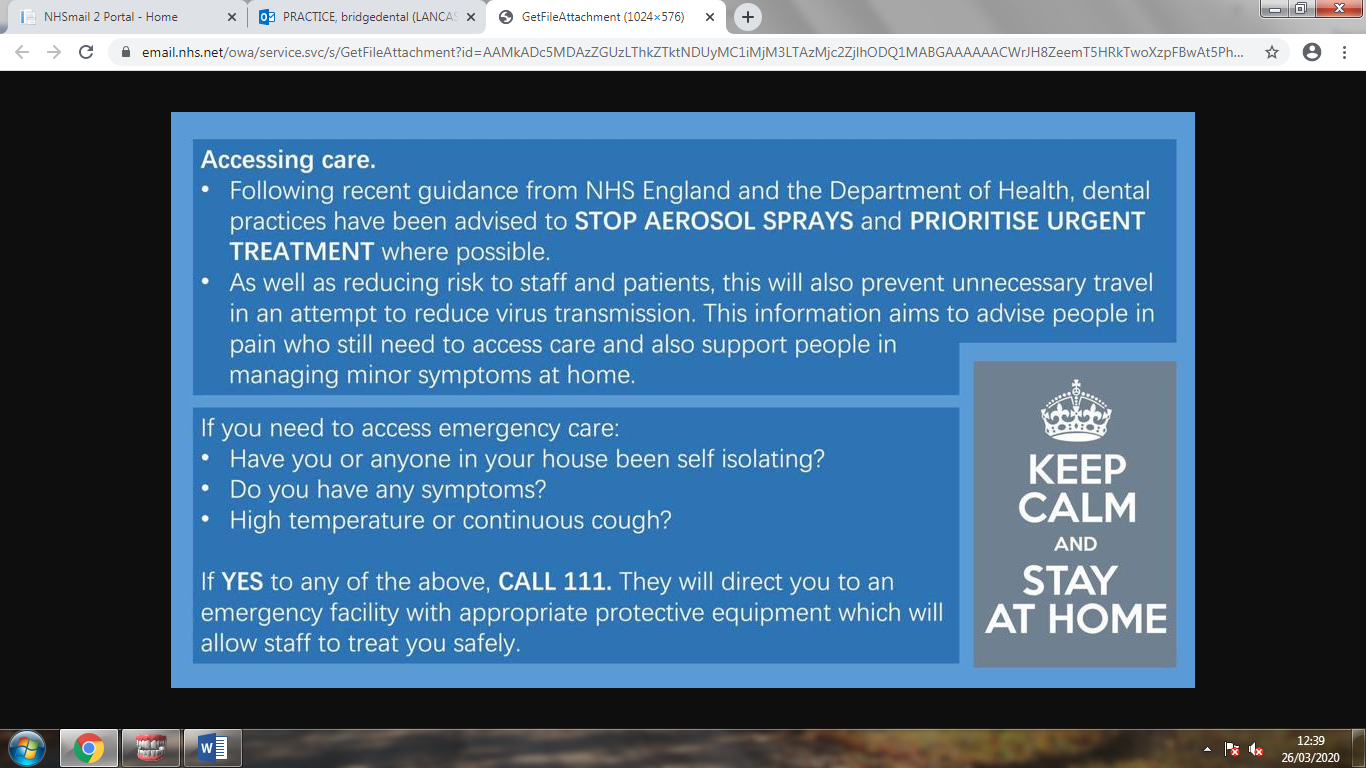 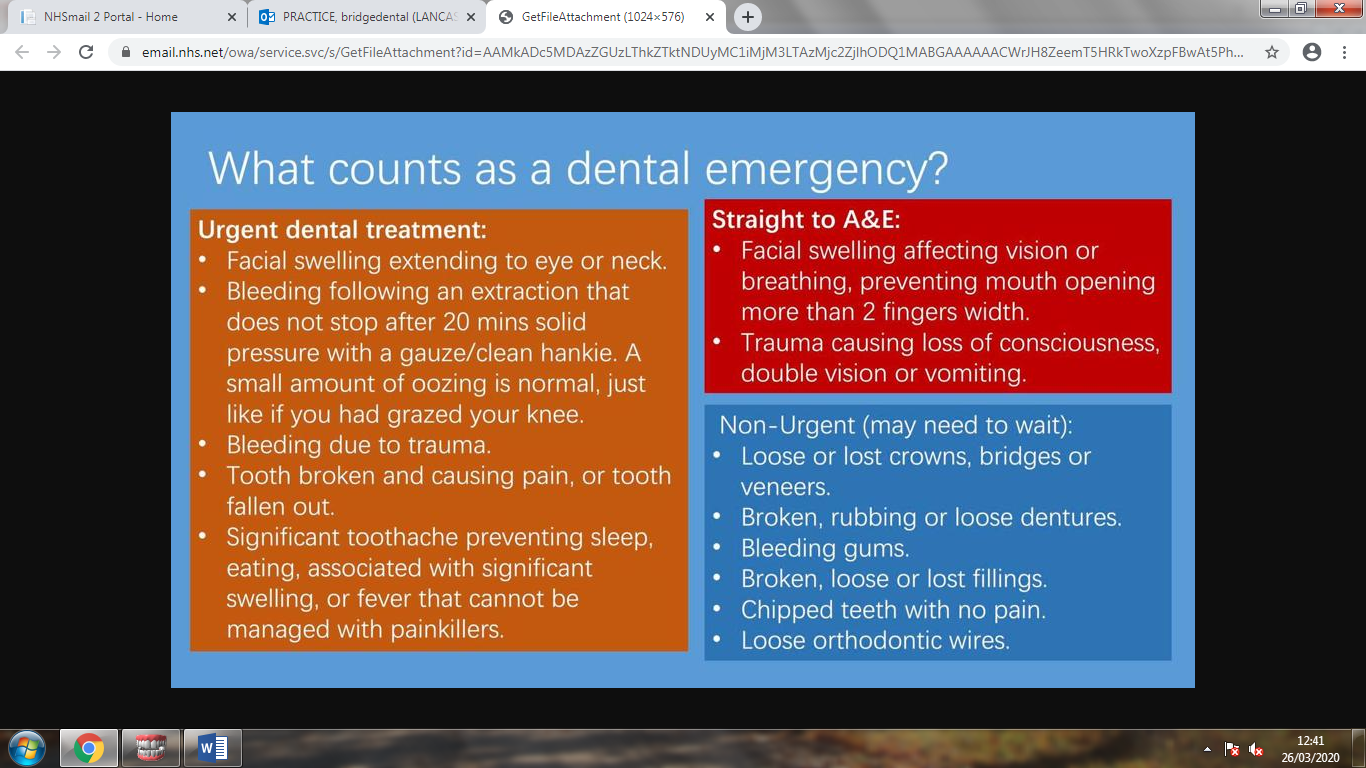 MANAGING TOOTHACHE AT HOME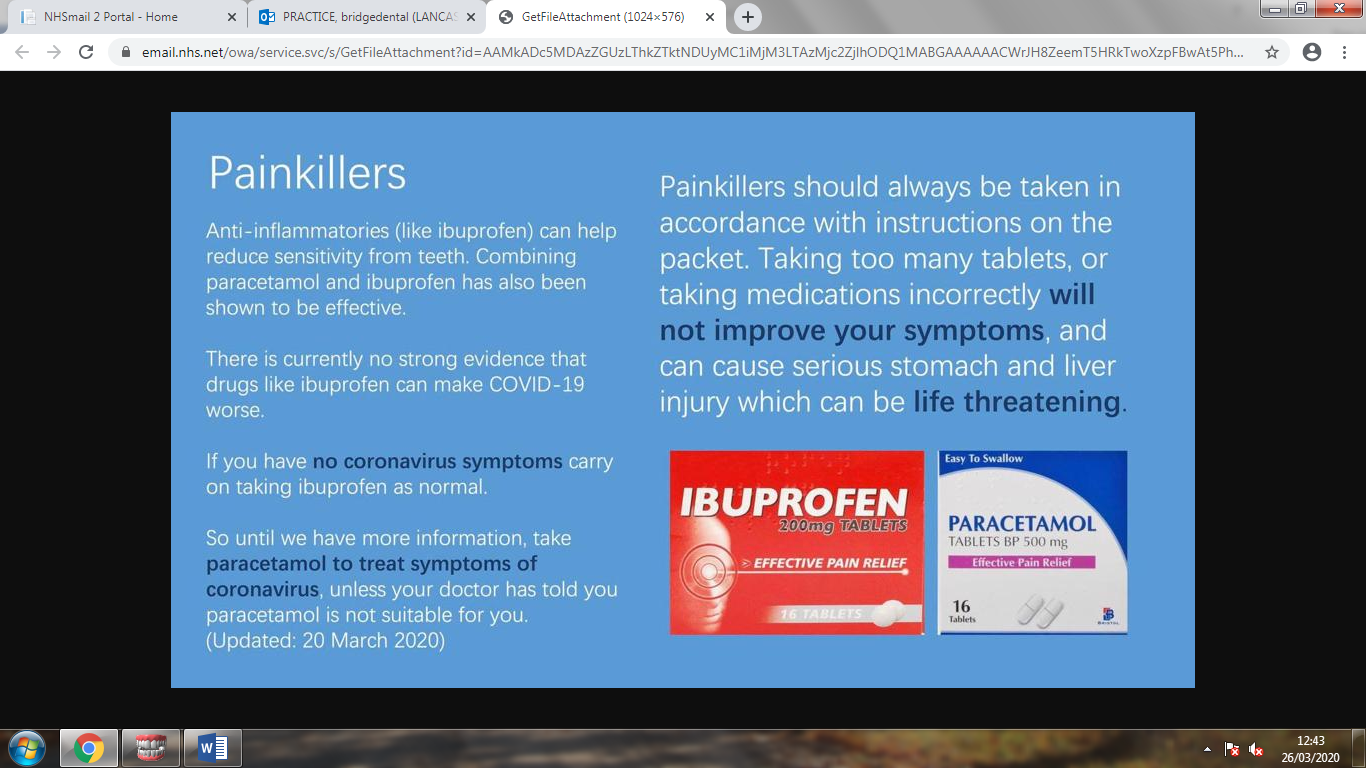 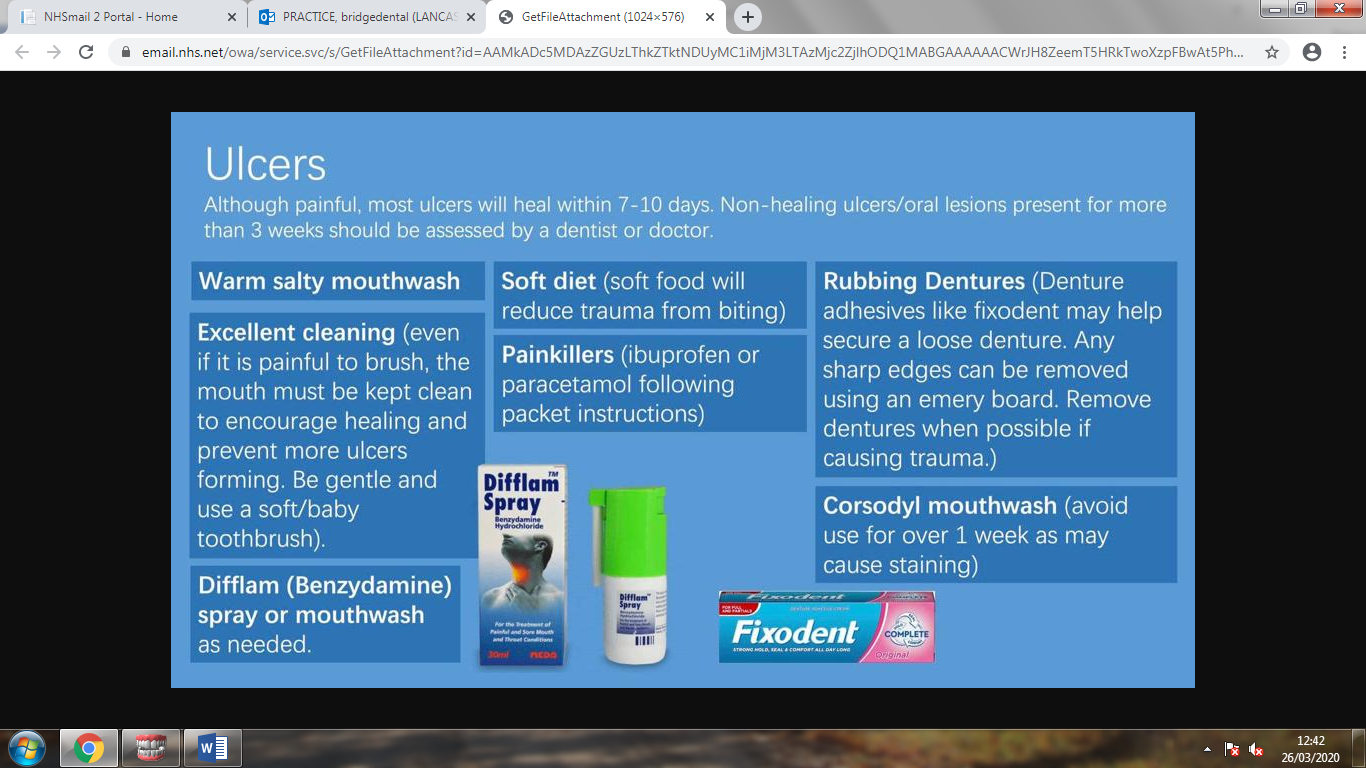 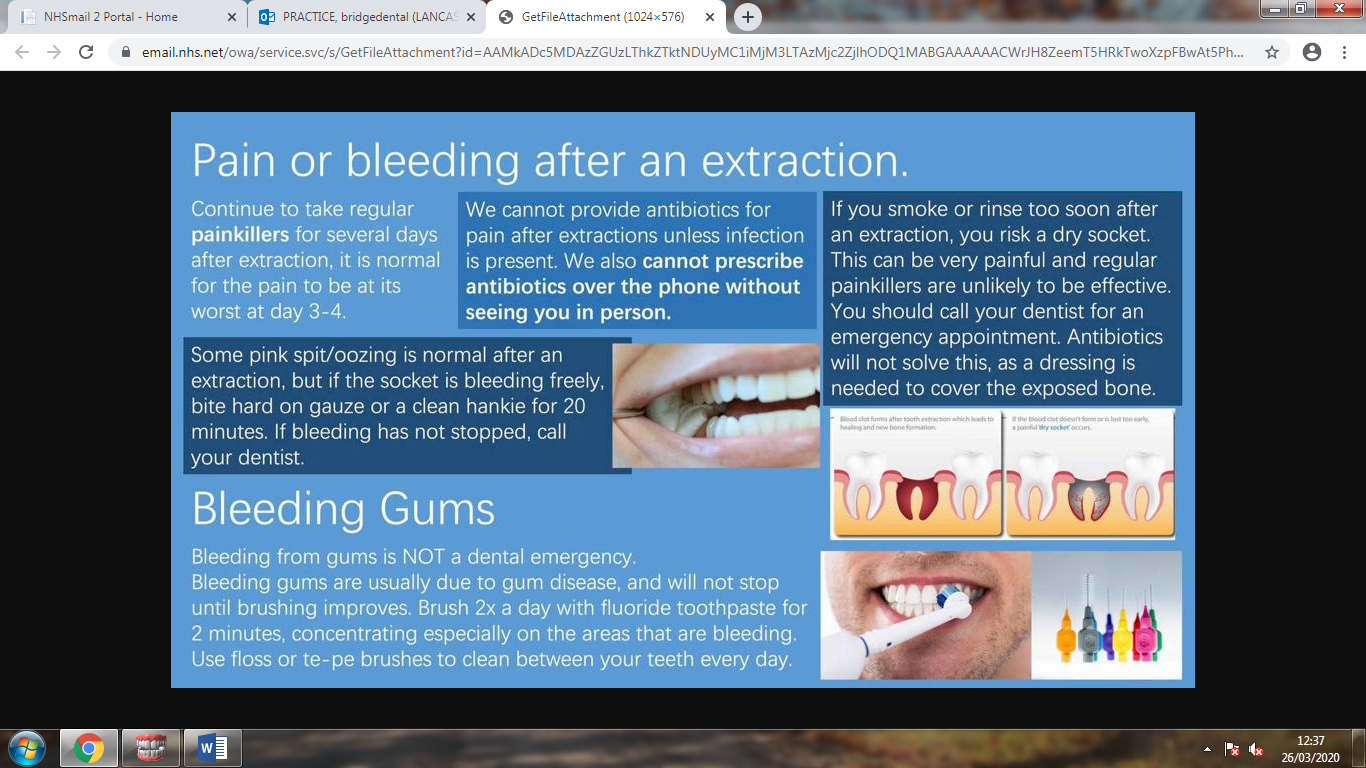 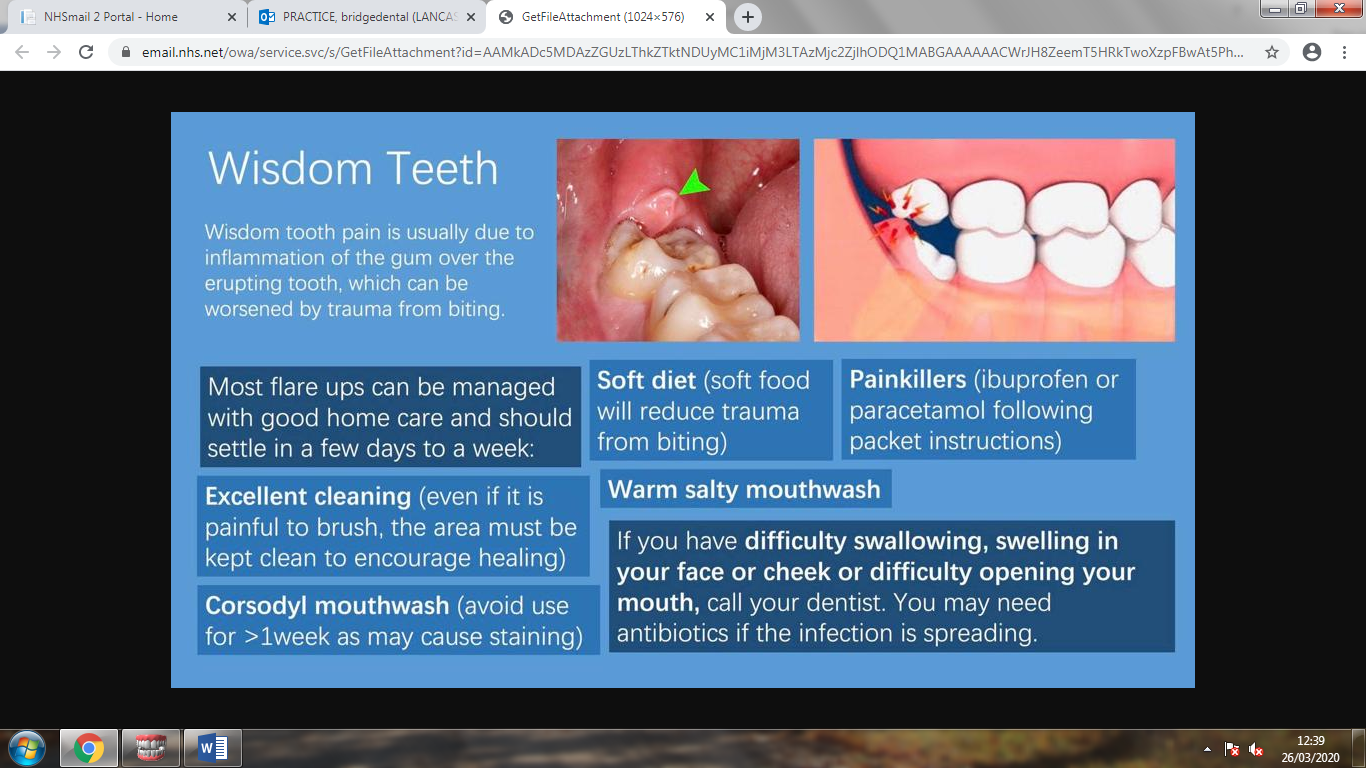 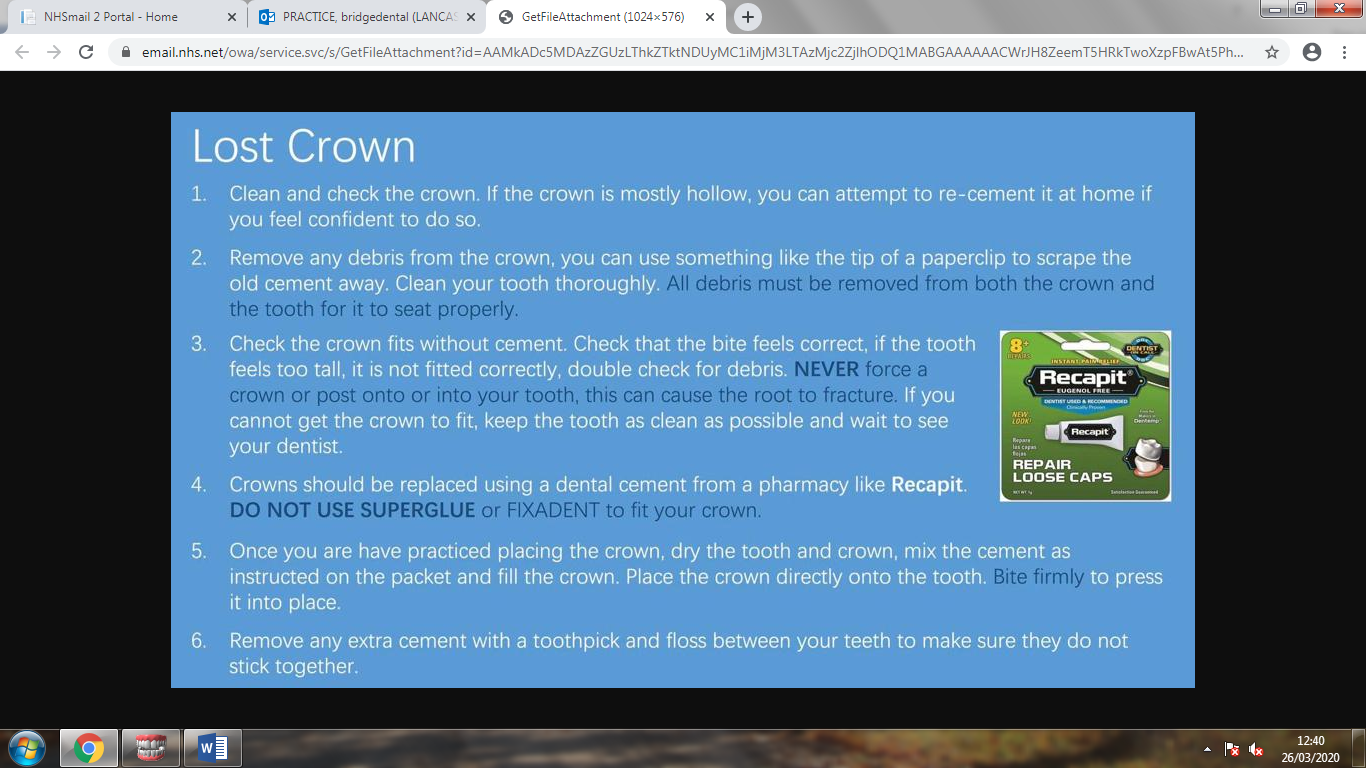 